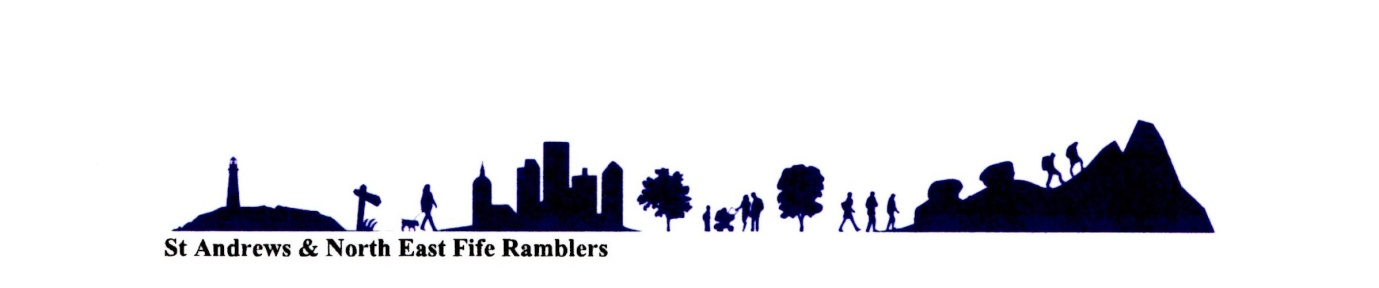 St Andrews & North East Fife Ramblers.Minutes of Annual General Meeting held on Zoom at 7pm on Monday 9th November 2020.Attendance. 14 members joined the meeting, with AGM chaired by Convener Jane Houston  Apologies 1 member. Guest speaker Jeannie Cranfield from Ramblers HQ.Adoption of the Minutes of AGM 11TH November 2019. Proposed Ian MacKenzie and seconded by Michael Hammond.There were no matters arising from the previous minutes.Convenor Report Jane Houston already sent outSecretary Report Jim Coates already sent outTreasurer Report Ian MacKenzie already sent outIan has advised will wish to step down once things are back on even keel and paperwork can be handed over to someone else.Independent Examiner [D Cameron] will complete examination at financial year end.Walk Co-Ordinator Report. Already sent outA discussion covered the position relating to Level 3, that the majority of groups were now walking, and that a walk could extend up to 5 miles over county boundary provided started and finished within county boundary. Days for future walks would be varied to provide scope for walkers who had other commitments. Press Correspondent Jane Houston already sent outArea & Ramblers Organisation Report Jim ForretJim paid tribute to Roger Brickell   who had held many positions within the Area Group, and would be sadly missed. Roger had been a member of Ramblers for over 50 Years, and was Area Convener. Roger was a member of Perth Group and lived in Crieff.The Area AGM would be held on 21st November and would also be by Zoom.Both the Secretary and the Convener agreed to attend the Area AGM meeting.Webmasters Report Michael Hammond already sent outElection of Office Bearers 2020-2021The following nominations by the Committee were all proposed and seconded and with no additional nominations were elected by acclamation of the members present.Convener                                                  Jane HoustonSecretary                                                  Jim CoatesTreasurer                                                   Ian MacKenzieWalks Co-Ordinator                                 Colin BrownPress Correspondent                              Jane HoustonAccounts Examiner                                  Dorothy CameronWebmaster                                                Micheal HammondArea Representative                                Jim ForretProposed Will Aitken Seconded Will MckayElection of Committee MembersThe following nominations by the Committee were elected by acclamation by the members present.Susan Richmond, Carol Philip and Christine ArnoldDelegates for Area Scottish and General Councils 2020.As usual the Committee will arrange delegates to each Area Council in what ever form they take where appropriate.At the end of the formal Business our guest speaker Jeannie Cranfield then discussed the present position relating to Ramblers affairs.She advised that the Scottish Government and Sport Scotland have agreed that Ramblers constitutes a sporting body, and as such may meet outdoors provided social distancing takes place. A group of up to 30 is permissible although most groups restrict the numbers to manageable levels.A letter is available covering the position if required.She also covered problems which had arisen with an increased number of people meeting up outside, such as fly tipping and general littering being a problem.Most areas now had to consider visitor management and social distancing led to paths becoming wider as people walked together.She invited questions, following which and the meeting closed after setting the date for the next AGM on 8th November 2021.Jim Coates Secretary.